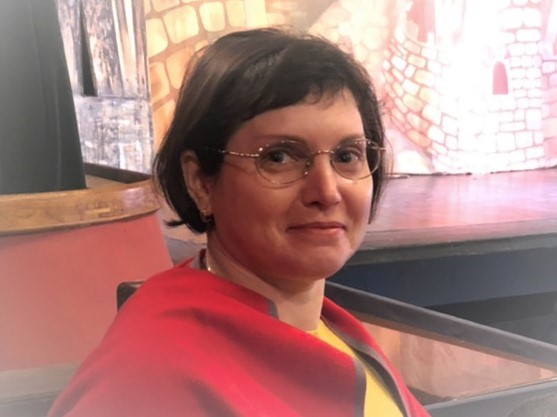 Лисенко Олена Миколаївнадоцент, к.х.н.доцент кафедри аналітичної хіміїКиївський національний університет імені Тараса Шевченкаemail: olenalysenko@knu.uaORCID:0000-0002-0345-0256Освіта та наукові ступені1995 - закінчила хімічний факультет Київського державного університету (н/к доцент Горлач В.Ф.), кафедра аналітичної хімії. кваліфікація спеціаліст – хімік, викладач хімії.1999 - захистила кандидатську дисертацію (02.00.02) на тему «Сорбція тіоціанатних комплексів Co(II), Fe(III) та Mo(VI,V) на пінополіуретані та її використання в аналізі» (н/к  проф. Набиванець Б.Й.). 1999 - науковий ступінь кандидат хімічних наук, присвоєний рішенням президії Вищої атестаційної комісії України від 13.10.1999.2008 - наукове звання доцент кафедри аналітичної хімії, присвоєно рішенням атестаційної колегії від 18 квітня 2008.Науково-педагогічна діяльність 1995-1998 - аспірант стаціонарного відділення кафедри аналітичної хімії Київського національного університету імені Т.Г.Шевченка.  1998-2004 - асистент кафедри аналітичної хімії Київського національного університету імені Т.Г.Шевченка. 10.06.2004 по теперішній час - доцент кафедри аналітичної хімії Київського національного університету ім.Т.Г.Шевченка. Науково-методична та організаційна робота2000-03 – секретар кафедри аналітичної хімії; 2005 допомагала в проведенні конференції «Analytical chemistry and chemical analysis, devoted to 100 anniversary of Anatoly Babko».2012-13 читала лекції в рамках міжнародного семинару «Развитие аналитических навыков в области пробоподготовки и анализа веществ, занесенных в список Конвенции о запрещении химического оружия»2019 читала лекції у рамках програми «Підвищення рівня знань учнів у період весняних канікул».2021  – учасник «Ярмарку вакансій на хімічному факультеті»Відзнаки та нагороди	1997 - грант соросовський аспірант.Навчально-методична роботалекції з дисциплін «Аналітична хімія» для студентів ОС бакалавр біологічного факультету (2007-08 н.р.);«Аналітична хімія» для студентів ОС бакалавр, спеціальність біотехнологія та біоінженерія НМЦ «Інститут біології» (2019-20 н.р.); «Фізичні та фізико-хімічні методи аналізу природних вод» для студентів ОС бакалавр кафедри «гідрології та гідроекології» географічного факультету (2008-17 н.р.);„Гібридні методи аналізу” для студентів ОС бакалавр, група аналітична хімія (з 2003 р., назва спецкурсу змінювалась),„Основи хроматографії” для студентів ОС бакалавр, група мохе (з 2003 р., назва спецкурсу змінювалась);«Капілярна газова хроматографія та капілярний електрофорез», для студентів ОС магістр, група хамал (з 2009 р.),«Сучасні хроматографічні методи» для студентів ОС магістр, група а/х (з 2009 р.).Лабораторні заняття із зазначених дисциплін, також з «Основи аналітичної хімії», «Інструментальні методи аналізу.Наукова роботаПроводилась згідно напрямку наукової роботи кафедри аналітичної хімії в рамках держбюджетних тем № 11БФ037-О4П “Органомінеральні матеріали та супрамолекулярні системи для вилучення, концентрування та визначення аналізів різної природи”,  № 06БФ037-06 “Комбіновані та гібридні методи аналізу із застосуванням адсорбентів, композиційних матеріалів та міцелярних середовищ”.Основний напрямок наукової роботи – дослідження аналітичних властивостей хімічно модифікованих органічними реагентами кремнеземів як сорбентів для концентрування мікрокомпонентів природних вод; використання газової хроматографії в аналізі Науковий керівник кваліфікаційних робіт «бакалавр хімії» - 9.Співавтор 16 наукових праць, 18 навчально-методичних праць.Основні наукові публікаціїНабиванец Б.И., Лысенко Е.Н., Сухан Т.А., Зубенко А.И., Горлач В.Ф., Сухан В.В. Физико-химические основы сорбции тиоцианатных комплексов железа (III) на пенополиуретане. // ЖОХ – 1999.-Т.69.№2.-С.192-196.Лысенко Е.Н., Набиванец Б.И., Сухан В.В. Физико-химические основы сорбции тиоцианатных комплексов молибдена (VI, V) на пенополиуретане. // Укр. хим. журнал. – 2000.-Т.66.№4.-С.12.Сухан В.В., Набиванець Б.Й., Трохименко О.М., Лисенко О.М. Спосіб сорбційно-десорбцйно-фотометричного визначення заліза (III) у вигляді тіоціанату в тіоціанатах натрію, калію і амонію . Патент 42282 А Україна, 7 G01N33/52, 7/04. № 2002127441. Заявл. 22.12.2000. Опубл. 15.10.2002. Бюл.№9.Набиванец Б.И., Сухан В.В., Лысенко Е.Н., Трохименко О.М., Мальованик М.П., Горлач В.Ф. Сорбционно-десорбционно-фотометрическое определение микроколичеств железа в тиоцианатах натрия, калия и аммония с использованием пенополиуретана // Журнал аналитической химии.-2001.-т.56.№7.-с.1-4.Андрианова А.Б., Лысенко Е.Н.,  Набиванец Б.И. Сорбционное концентрирование на пенополиуретане и атомно-абсорбционное определение золота в металлической меди // Укр.хим.журнал.-2004.-т.70.№3.-С.57-60.Зайцев В., Мірза Н. Сорбційно-десорбційно-фотометричне визначення мікрокількостей феруму в сульфосаліциловій кислоті з використанням 3-(метиламоній)-пропілкремнезему // Вісник Київ. Ун-ту. Хімія.-2007-т.45.- с.27-29Розділ у книзіRaks V.A., Myronyuk O.V., Baklan D.V., Lysenko O.M., Sivolapov P.V. (2021) Novel Silica-Based Material with Nano-functional Groups for Analytical Application. In: Fesenko O., Yatsenko L. (eds) Nanomaterials and Nanocomposites, Nanostructure Surfaces, and Their Applications. NANO 2020. Springer Proceedings in Physics, vol 263. Springer, Cham. https://doi.org/10.1007/978-3-030-74741-1_2Методична літератураНабиванець Б.Й., Сухан В.В., Лисенко О.М. Основи хроматографічного аналізу. Навчальний посібник. ВПЦ «Київський університет». 121 с. 2002.Запорожець О.А., Наджафова О.Ю., Смик Н.І., Іванько Л.С., Лисенко О.М., Дорощук В.О., Верба В.В. Методичні вказівки до лабораторних робіт з аналітичної хімії для студентів ІІ курсу хімічного факультету. ВПЦ «Київський університет». 51 с. 2005.Лисенко О.М., Набиванець Б.Й. Вступ до хроматографічного аналізу. Навчальний посібник. К.: Корвін Прес. 187 с. 2005. Гриф надано Міністерством освіти і науки України (лист від 16.05.05 №14/18.2-1083)Лисенко О.М., Іванько Л.С. Методичні вказівки до самостійної підготовки і виконання лабораторних робіт до спецкурсу «Фізичні та фізико-хімічні методи аналізу природних вод». ВПЦ «Київський університет». 60 с. 2006.Лисенко О.М. Методичні вказівки до лабораторних робіт в рамках спецкурсу  "Хроматографічні та екстракційні методи аналізу" для студентів хімічного факультету спеціальностей «аналітична хімія» і «хімічний контроль навколишнього середовища». ВПЦ «Київський університет». 31 с. 2012.Ракс В.А., Лысенко Е.Н., Левчик В.М., Зуй М.Ф. Развитие аналитических навыков в области пробоподготовки и анализа веществ, занесенных в список Конвенции о запрещении химического оружия. Лабораторный практикум. Под редакцией Ракс В.А. Киев 2013. 31 стр.Ракс В.А., Лысенко Е.Н., Зайцев В.Н., Дорощук В.А., Зуй М.Ф., Тананайко О.Ю.Развитие аналитических навыков в области пробоподготовки и анализа веществ, занесенных в список Конвенции о запрещении химического оружия. Учебное пособие. Конспект лекций. Под редакцией Ракс В.А. Киев 2013. 200 стр.Лисенко О.М., Ковальчук Т.В., Левчик В.М., Зайцев В.М. Практикум з газової хроматографії. Навчальний посібник для виконання лабораторних робіт К.: ВПЦ «Київський університет», 2013. 71 с.Лисенко О.М., Ковальчук Т.В., Зайцев В.М. Основи газової хроматографії. Навчальний посібник. Частина 1. К.: ВПЦ «Київський університет», 2014. 91 с.Лисенко О.М., Ковальчук Т.В., Зайцев В.М. Основи газової хроматографії. Навчальний посібник. Частина 2. К.: ВПЦ «Київський університет», 2014. 71 с.Верба В.В…./ За заг ред. проф. Запорожець О.А. Контрольні запитання для самостійної підготовки з курсу «Інструментальні методи аналізу». Навчальний посібник для студентів 2 курсу хімічного факультету. Частина 1. Хімічні методи аналізу. – Ірпінь: Видавництво та друкарня НУДПС України, 2015. – 87 с.Верба В.В…./ За заг ред. проф. Запорожець О.А. Контрольні запитання для самостійної підготовки з курсу «Інструментальні методи аналізу». Навчальний посібник для студентів 2 курсу хімічного факультету. Частина 2. Фізико-хімічні методи аналізу.– Ірпінь: Видавництво та друкарня НУДПС України, 2015. – 87 с.Практикум з аналітичної хімії. Лисенко О.М., Конопліцька О.П. - К: ВПЦ "Київський університет", 2020.-50с.OLENA M. LYSENKOAssociate Professor, Ph.D.Associate Professor of Analytical Chemistry Taras Shevchenko National University of Kyivemail: olenalysenko@knu.ua		ORCID:0000-0002-0345-0256	Education and degrees1995 - graduated from the Faculty of Chemistry of Kyiv State University (n/a associate professor Gorlach V.F.), Department of Analytical Chemistry, qualification specialist - chemist, chemistry teacher.1999 - defended dissertation (02.00.02) on "Sorption of thiocyanate complexes of Co(II), Fe(III) and Mo(VI,V) on polyurethane foam and its use in analysis" (n/a Prof. Nabyvanets B.Y.). 13.10.1999 - Candidate of Chemical Sciences (analogue to PhD) conferred by the decision of the Presidium of the High Attestation Commission of Ukraine.2008 - scientific title of associate professor of analytical chemistry, conferred by the decision of the attestation board on April 18, 2008.Scientific and pedagogical activity1995-1998 - graduate student of the Department of Analytical Chemistry of Taras Shevchenko National University of Kyiv.1998-2004 - Assistant Professor of Analytical Chemistry, Taras Shevchenko National University of Kyiv.June 10, 2004 to present - Associate Professor of Analytical Chemistry, Taras Shevchenko National University of KyivScientific-methodical and organizational work2000-03 - Secretary of the Department of Analytical Chemistry.2005 - helped to hold the conference "Analytical chemistry and chemical analysis, dedicated to the 100th anniversary of Anatoly Babko"2012-13 - lectured at the international seminar "Development of analytical skills in the field of sample preparation and analysis of substances listed in the Convention on the Prohibition of Chemical Weapons”.In 2019 - gave lectures within the program "Increasing the level of knowledge of students during the spring break”.2021 - participant of the "Job Fair at the Chemistry Faculty".Honors and Awards	1997 - International Science Foundation (USA) – «Soros Aspirant» award.Educational and methodical worklectures on disciplines"Analytical Chemistry" for ES students bachelor of Biology (2007-08 academic year);"Analytical Chemistry" for ES students bachelor, specialty biotechnology and bioengineering of NMC "Institute of Biology" (2019-20 academic year)"Physical and physic-chemical methods of analysis of natural waters" for students of ES Bachelor of the Department of "hydrology and hydroecology" of the Geography Faculty (2008-17 academic year);"Hybrid methods of analysis" for students of ES bachelor - analytical chemistry (since 2003, the name of the discipline has changed),"Fundamentals of Chromatography" for ES students bachelor (since 2003, the name of the discipline has changed),"Capillary gas chromatography and capillary electrophoresis", for ES students magister (since 2009),"Modern chromatographic methods" for students of ES magister (since 2009).Laboratory classes in these disciplines, as well as "Fundamentals of Analytical Chemistry", "Instrumental methods of analysis”Scientific interests	research of the analytical properties of chemically modified organic silica reagents as sorbents for concentration of microcomponents of natural waters; the use of gas chromatography in the analysis.		16 articles, 18 educational and methodical works.ArticlesNabivaniets B.I., Lysenko E.N., Suhan T.A., Zubenko A.I., Gorlach V.F., Suhan V.V. Physicochemical bases of sorption of thiocyanate complexes of iron (III) on polyurethane foam // JOC - 1999.-T.69.№2.-P.192-196.Suhan V.V., Nabivaniets B.I., Trohimenko O.M., Lysenko O.M. Method for sorption-desorption-photometric determination of iron (III) in the form of thiocyanate in sodium thiocyanate, potassium and ammonium. Patent 42282 A Ukraine, 7 G01N33 / 52, 7/04. No. 2002127441. Statement. 12/22/2000 Publ. 10/15/2002 Bul.№9.Nabivaniets B.I., Suhan V.V., Lysenko E.N.,  Trohimenko O.M., Malyovanik M.P., Gorlach V.F. Sorption-desorption-photometric determination of iron microquantities in sodium, potassium and ammonium thiocyanates using polyurethane foam // Journal of Analytical Chemistry.-2001.-vol. 11. thirteen.Raks V.A., Myronyuk O.V., Baklan D.V., Lysenko O.M., Sivolapov P.V. (2021) Novel Silica-Based Material with Nano-functional Groups for Analytical Application. In: Fesenko O., Yatsenko L. (eds) Nanomaterials and Nanocomposites, Nanostructure Surfaces, and Their Applications. NANO 2020. Springer Proceedings in Physics, vol 263. Springer, Cham. https://doi.org/10.1007/978-3-030-74741-1_2